Врз основа на член 21 од Законот за просторно и урбанистичко планирање (Сл. весник на РМ бр. 199/14, 44/15, 193/15, 31/16, 163/16, 64/18 и 168/18) Градоначалникот на Општина Аеродром - Скопје распишува Ј А В Е Н   П О В И Кза доставување иницијативи за изработка наурбанистички планови Јавниот повик се распишува во согласност со член 21 од Законот за просторно и урбанистичко планирање (Сл. весник на РМ бр. 199/14, 44/15, 193/15, 31/16, 163/16, 64/18 и 168/18) во првиот квартал од 2020 година.Јавниот повик ќе трае од 30.04.2020 год. до 30.05.2020 год.Јавниот повик ќе биде објавен на веб страницата на Општина Аеродром www.aerodrom.gov.mk, на огласната табла во Општината, во информацискиот систем е-урбанизам и во еден дневен весник.Секое заинтересирано правно и физичко лице во текот на јавниот повик може да достави иницијатива за изработка и донесување урбанистички планови од член 7 став (1) точка 2 алинеи 1, 2, 3 и 4 од Законот за просторно и урбанистичко планирање.Предмет на иницијатива може да биде донесување нов урбанистички план, изменување и дополна на постоечки урбанистички план или урбанистичко планска документација.Заинтересираните правни и физички лица иницијативите може да ги достават во писмена форма во архивата на Општина Аеродром или во електронска форма преку информацискиот систем е-урбанизам во предвидениот рок. За доставените иницијативи подносителите ќе бидат информирани во писмена форма или во електронска форма преку информацискиот систем е-урбанизам во рок од 15 работни дена од истекот на рокот за доставување на иницијативите.Прифатените иницијативи од јавниот повик ќе бидат вградени во Програмата за изработка на урбанистички планови на територија на Општина Аеродром за 2020 година и 2021 година.	Средствата за изготвување на потребната документација за прифатените иницијативи треба да ги обезбедат правните или физичките лица кои се поднесители на иницијативите.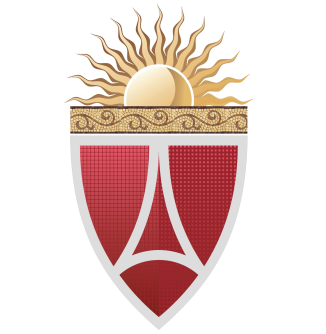 ГРАДОНАЧАЛНИК НА ОПШТИНА АЕРОДРОМЗлатко Марин